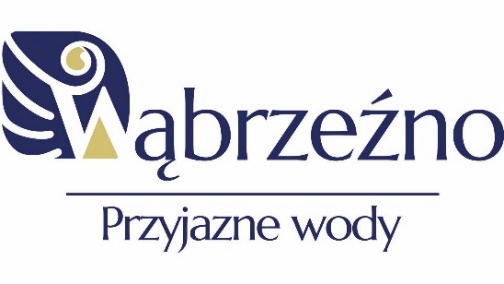 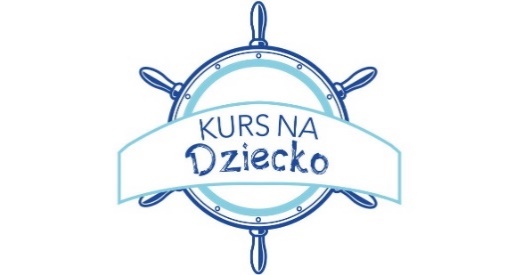 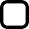 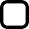 Administratorem Pana/Pani danych osobowych jest Gmina Miasto Wąbrzeźno, reprezentowana przez Burmistrza Wąbrzeźna, z siedzibą w Wąbrzeźnie, przy ul. Wolności 18, 87-200 Wąbrzeźno, e-mail: sekretariat@wabrzezno.com Wyznaczono Inspektora Ochrony Danych, e-mail: iod@wabrzezno.com. Inspektor to osoba, z którą możesz się kontaktować we wszystkich sprawach dotyczących przetwarzania Pana/Pani danych osobowych oraz korzystania z przysługujących Panu/Pani praw związanych z przetwarzaniem danych. Pana/Pani dane osobowe będą lub mogą być przetwarzane w celu m.in. przekazania dostępu do platformy edukacyjnej	.Będziemy przetwarzać Pana/Pani dane osobowe na podstawie zgody udzielonej przez osobę której dane dotyczą do realizacji celu wskazanego w pkt. 3.Pana/Pani dane osobowe będą przetwarzane przez Administratora przez okres wskazany w instrukcji kancelaryjnej, stanowiącej załącznik nr 1 do rozporządzenia Prezesa Rady Ministrów z dnia 18 stycznia 2011 w sprawie instrukcji kancelaryjnej, jednolitych rzeczowych wykazów akt oraz instrukcji w sprawie organizacji i zakresu działania archiwów zakładowych.Pana/Pani dane będą lub mogą być udostępnione:,a)   podmiotom upoważnionym na podstawie przepisów prawa;
b)   osobom i podmiotom pisemnie upoważnionym przez Administratora;c)   usługodawcom wykonującym zadania na zlecenie Administratora w ramach świadczenia usług m.in. podmioty świadczące usługi doradztwa prawnego, podmiot obsługujący korespondencję, podmiot wykonujący usługę hostingu poczty i stron internetowych, podmioty świadczące usługi techniczno-technologiczne w tym IT, podmioty obsługujące i dostarczające dziedzinowe oprogramowanie informatyczne, podmioty obsługujące audyty u Administratora. Przysługują Panu/Pani następujące prawa związane z przetwarzaniem danych osobowych:,a) prawo dostępu do treści swoich danych osobowych;,b) prawo do żądania sprostowania danych osobowych – gdy dane są nieprawidłowe
lub niekompletne;,c) prawo do żądania usunięcia danych osobowych (tzw. prawo do bycia zapomnianym), prawo do cofnięcia zgody w dowolnym momencie bez wpływu na zgodność z prawem przetwarzania (jeżeli przetwarzanie odbywa się na podstawie zgody) w przypadku, gdy podstawą przetwarzania jest zgoda i nie ma innej podstawy prawnej przetwarzania danych. Cofnięcie to nie ma wpływu na zgodność przetwarzania, którego dokonano na podstawie zgody przed jej cofnięciem, z obowiązującym prawem;,
d) prawo wniesienia skargi do organu nadzorczego zajmującego się ochroną danych osobowych, tj. Prezesa Urzędu Ochrony Danych Osobowych, gdy uzna Pan/Pani,
że przetwarzanie danych osobowych Pana/Panią dotyczących narusza przepisy
o ochronie danych osobowych.Powyższe prawa przysługują w granicach określonych w przepisach prawa.
Aby dowiedzieć się więcej i skorzystać z powyższych praw, skontaktuj się
z Inspektorem Ochrony Danych: iod@wabrzezno.com lub w siedzibie Administratora – ul. Wolności 18, 87-200 Wąbrzeźno., W sytuacji, gdy przetwarzanie danych osobowych odbywa się na podstawie zgody osoby, której dane dotyczą, podanie przez Panią/Pana danych osobowych Administratorowi ma charakter dobrowolny. Administrator nie zamierza przekazywać Pana/Pani danych osobowych do państw trzecich/organizacji międzynarodowych., Administrator nie zamierza przetwarzać Pana/Pani danych osobowych w sposób zautomatyzowany, w tym również w formie profilowania.DANE  PODSTAWOWEDANE  PODSTAWOWEImięNazwiskoAdres zamieszkaniaDANE  KONTAKTOWEDANE  KONTAKTOWENumer telefonuAdres e-mail